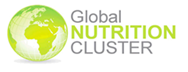 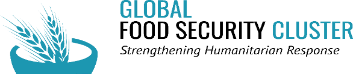 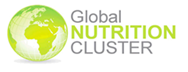 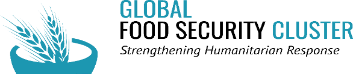 MEETING AGENDAACTION POINTSTYPE of MEETING:Inter-Cluster Nutrition Working Group TeleconferenceDATEMonday, 13 January 2020, 15.00 – 16.00 CETCHAIRDaranaMINUTES TAKERDarana and DankaPARTICIPANTSDanka, Cyril, Gwen, Stefano, Jerry, Giacomo, Jean, Andrea1Presenting new membersNew members2ICNWG revised workplanDarana / members3Feedback from Research 4 Action round table on WASH-Nutrition organised by ACF on 22/11/2019Jean and Danka4Debriefing Chad missionRiccardo/ Sarah5Updates trainings and country casesDankaNo.WHATWHODEADLINE1Share report from Research 4 Action round table on WASH-Nutrition Jean and Danka2Debriefing Chad missionRiccardo/ SarahPostponed for the next ICNWG call – Feb 103Liaise with country partners and ICNWG for the training in Somalia Danka4Continue elaboration of the country casesDanka DISCUSSIONSDISCUSSIONSDISCUSSIONSDISCUSSIONSPresenting new members Giacomo Mencari (COOPI), Andrea Angioletti (ACF) introduced themselves as new members of the ICNWG. ICNWG revised workplanThe revised workplan of the ICNWG for the first semester of 2020 was presented. The workplan had been elaborated in the previous ICNWG meeting and presented in the gFSC partners meeting in November 2019.  The main point of attention is the ongoing discussion between the Global Cluster Coordinators of the nutrition, food security, WASH and health clusters regarding strengthened collaboration and implications for the ICNWG.  Feedback from Research 4 Action round table on WASH-Nutrition organised by ACF on 22/11/2019The table gathered 12 organizations in Nanterre, France, to discuss the contributions of the WASH sector to nutrition outcomes. An evidence review of the theme was presented in that occasion. It indicated that no robust evidence is currently available and that moderate evidence exists only regarding the contributions of WASH to the treatment of acute malnutrition. Based on this existing evidence, six commitments to address water quality at household and community levels were identified by the organizations. The report of the table will be shared with the ICNWG.  Debriefing of the Chad mission:The debriefing was postponed to the next ICNWG call, due to the absence of the gFSC mission participants in this call. Updates trainings and country cases There was a request for a training in Somalia. The ICNWG is in agreement that the training and potentially follow up support is provided, highlighting the workplan for integration of responses in food security and nutrition previously prepared by the country clusters. The workplan document was shared with the ICNWG by Cyril during the call. The training would take place in Somaliland before the end of March. Danka will continue liaison with the country focal points and ICNWG for the organization of the training. The previously requested training in Zimbabwe is currently on hold due to changes in the national cluster coordination.  The proposed case studies to be carried out in the first semester of 2020 were: Yemen (cluster collaboration for famine risk reduction), South Sudan (various ongoing collaboration initiatives), Chad (ongoing GNFC/ICNWG initiative), cross-country nutrition-WASH strategies. The ICNWG validated these proposals. Danka will continue supporting their elaboration. Next Teleconference: the next monthly teleconference will take place on February 10th (Monday) from 15.00 – 16.00 CET. Presenting new members Giacomo Mencari (COOPI), Andrea Angioletti (ACF) introduced themselves as new members of the ICNWG. ICNWG revised workplanThe revised workplan of the ICNWG for the first semester of 2020 was presented. The workplan had been elaborated in the previous ICNWG meeting and presented in the gFSC partners meeting in November 2019.  The main point of attention is the ongoing discussion between the Global Cluster Coordinators of the nutrition, food security, WASH and health clusters regarding strengthened collaboration and implications for the ICNWG.  Feedback from Research 4 Action round table on WASH-Nutrition organised by ACF on 22/11/2019The table gathered 12 organizations in Nanterre, France, to discuss the contributions of the WASH sector to nutrition outcomes. An evidence review of the theme was presented in that occasion. It indicated that no robust evidence is currently available and that moderate evidence exists only regarding the contributions of WASH to the treatment of acute malnutrition. Based on this existing evidence, six commitments to address water quality at household and community levels were identified by the organizations. The report of the table will be shared with the ICNWG.  Debriefing of the Chad mission:The debriefing was postponed to the next ICNWG call, due to the absence of the gFSC mission participants in this call. Updates trainings and country cases There was a request for a training in Somalia. The ICNWG is in agreement that the training and potentially follow up support is provided, highlighting the workplan for integration of responses in food security and nutrition previously prepared by the country clusters. The workplan document was shared with the ICNWG by Cyril during the call. The training would take place in Somaliland before the end of March. Danka will continue liaison with the country focal points and ICNWG for the organization of the training. The previously requested training in Zimbabwe is currently on hold due to changes in the national cluster coordination.  The proposed case studies to be carried out in the first semester of 2020 were: Yemen (cluster collaboration for famine risk reduction), South Sudan (various ongoing collaboration initiatives), Chad (ongoing GNFC/ICNWG initiative), cross-country nutrition-WASH strategies. The ICNWG validated these proposals. Danka will continue supporting their elaboration. Next Teleconference: the next monthly teleconference will take place on February 10th (Monday) from 15.00 – 16.00 CET. Presenting new members Giacomo Mencari (COOPI), Andrea Angioletti (ACF) introduced themselves as new members of the ICNWG. ICNWG revised workplanThe revised workplan of the ICNWG for the first semester of 2020 was presented. The workplan had been elaborated in the previous ICNWG meeting and presented in the gFSC partners meeting in November 2019.  The main point of attention is the ongoing discussion between the Global Cluster Coordinators of the nutrition, food security, WASH and health clusters regarding strengthened collaboration and implications for the ICNWG.  Feedback from Research 4 Action round table on WASH-Nutrition organised by ACF on 22/11/2019The table gathered 12 organizations in Nanterre, France, to discuss the contributions of the WASH sector to nutrition outcomes. An evidence review of the theme was presented in that occasion. It indicated that no robust evidence is currently available and that moderate evidence exists only regarding the contributions of WASH to the treatment of acute malnutrition. Based on this existing evidence, six commitments to address water quality at household and community levels were identified by the organizations. The report of the table will be shared with the ICNWG.  Debriefing of the Chad mission:The debriefing was postponed to the next ICNWG call, due to the absence of the gFSC mission participants in this call. Updates trainings and country cases There was a request for a training in Somalia. The ICNWG is in agreement that the training and potentially follow up support is provided, highlighting the workplan for integration of responses in food security and nutrition previously prepared by the country clusters. The workplan document was shared with the ICNWG by Cyril during the call. The training would take place in Somaliland before the end of March. Danka will continue liaison with the country focal points and ICNWG for the organization of the training. The previously requested training in Zimbabwe is currently on hold due to changes in the national cluster coordination.  The proposed case studies to be carried out in the first semester of 2020 were: Yemen (cluster collaboration for famine risk reduction), South Sudan (various ongoing collaboration initiatives), Chad (ongoing GNFC/ICNWG initiative), cross-country nutrition-WASH strategies. The ICNWG validated these proposals. Danka will continue supporting their elaboration. Next Teleconference: the next monthly teleconference will take place on February 10th (Monday) from 15.00 – 16.00 CET. Presenting new members Giacomo Mencari (COOPI), Andrea Angioletti (ACF) introduced themselves as new members of the ICNWG. ICNWG revised workplanThe revised workplan of the ICNWG for the first semester of 2020 was presented. The workplan had been elaborated in the previous ICNWG meeting and presented in the gFSC partners meeting in November 2019.  The main point of attention is the ongoing discussion between the Global Cluster Coordinators of the nutrition, food security, WASH and health clusters regarding strengthened collaboration and implications for the ICNWG.  Feedback from Research 4 Action round table on WASH-Nutrition organised by ACF on 22/11/2019The table gathered 12 organizations in Nanterre, France, to discuss the contributions of the WASH sector to nutrition outcomes. An evidence review of the theme was presented in that occasion. It indicated that no robust evidence is currently available and that moderate evidence exists only regarding the contributions of WASH to the treatment of acute malnutrition. Based on this existing evidence, six commitments to address water quality at household and community levels were identified by the organizations. The report of the table will be shared with the ICNWG.  Debriefing of the Chad mission:The debriefing was postponed to the next ICNWG call, due to the absence of the gFSC mission participants in this call. Updates trainings and country cases There was a request for a training in Somalia. The ICNWG is in agreement that the training and potentially follow up support is provided, highlighting the workplan for integration of responses in food security and nutrition previously prepared by the country clusters. The workplan document was shared with the ICNWG by Cyril during the call. The training would take place in Somaliland before the end of March. Danka will continue liaison with the country focal points and ICNWG for the organization of the training. The previously requested training in Zimbabwe is currently on hold due to changes in the national cluster coordination.  The proposed case studies to be carried out in the first semester of 2020 were: Yemen (cluster collaboration for famine risk reduction), South Sudan (various ongoing collaboration initiatives), Chad (ongoing GNFC/ICNWG initiative), cross-country nutrition-WASH strategies. The ICNWG validated these proposals. Danka will continue supporting their elaboration. Next Teleconference: the next monthly teleconference will take place on February 10th (Monday) from 15.00 – 16.00 CET. 